4-5通過環保署或教育部環境教育人員認證，取得證書。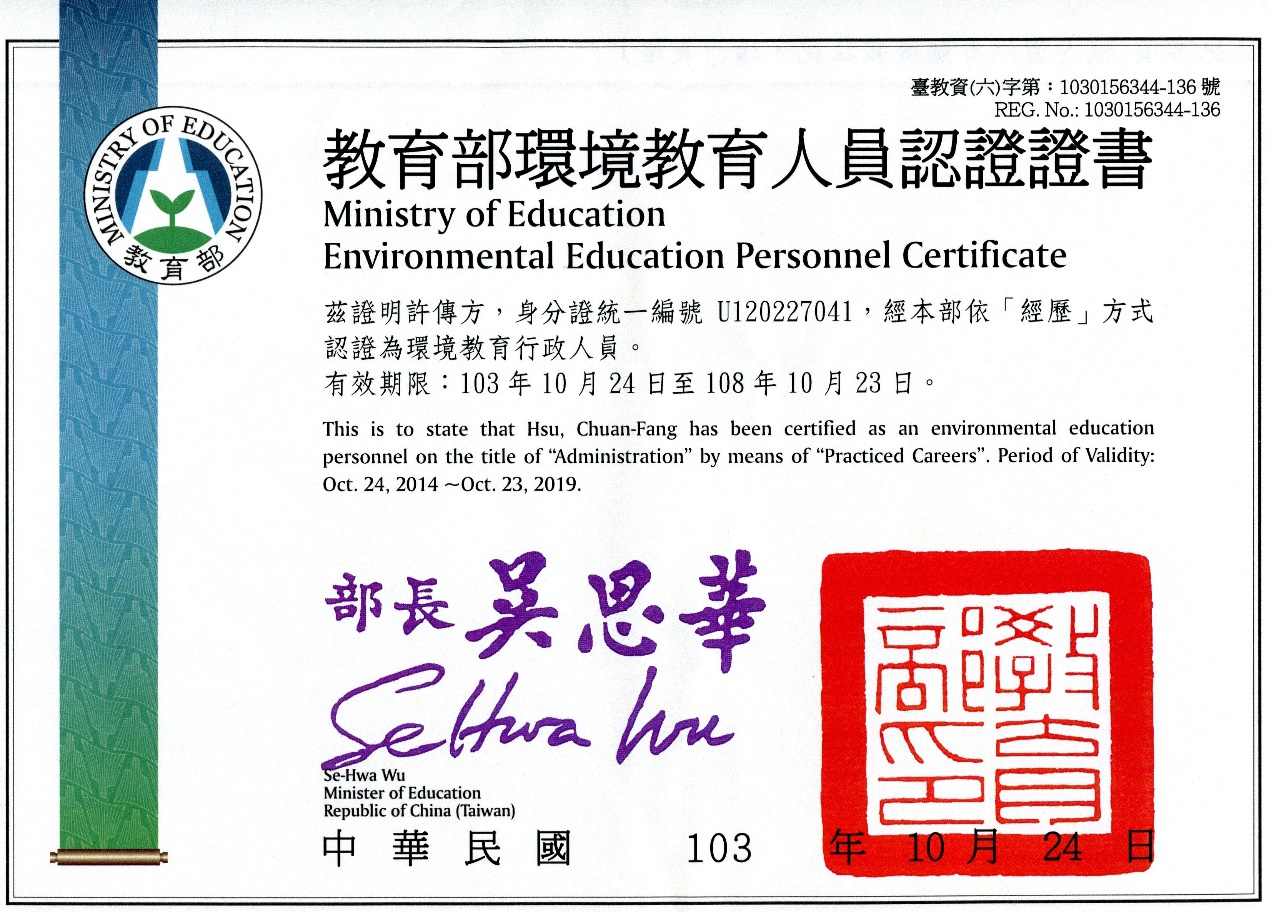 